It’s joyful to live the gospel!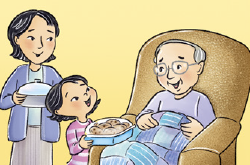 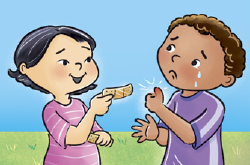 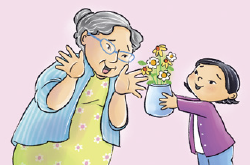 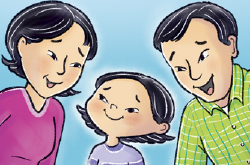 So joyful I want to sing!It’s joyful to 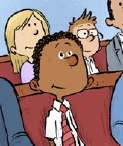 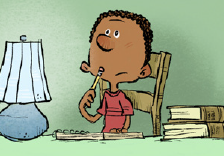 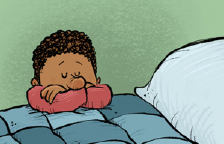 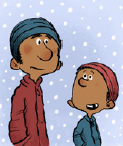 Keep the commandments!And joyful 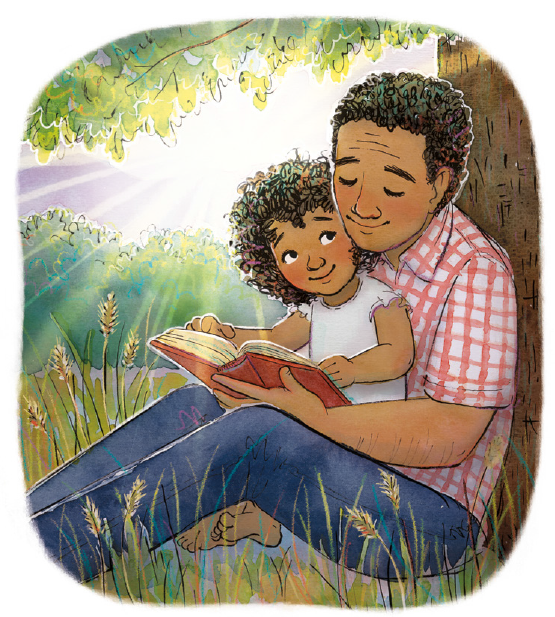 The peace they bring!It’s joyful to follow Jesus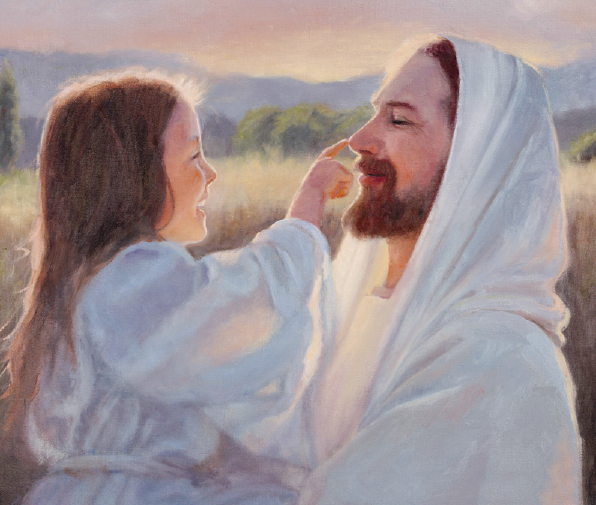 Our Savior and truest friendWho is guiding us with His love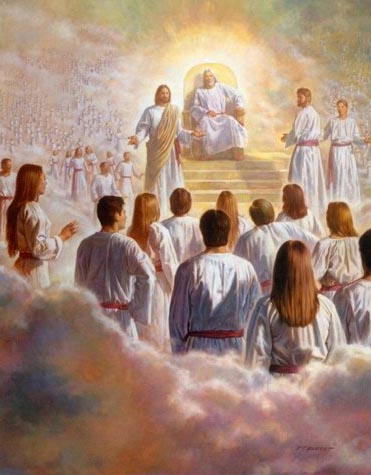 Back to our home aboveI’ll follow Him with Joy!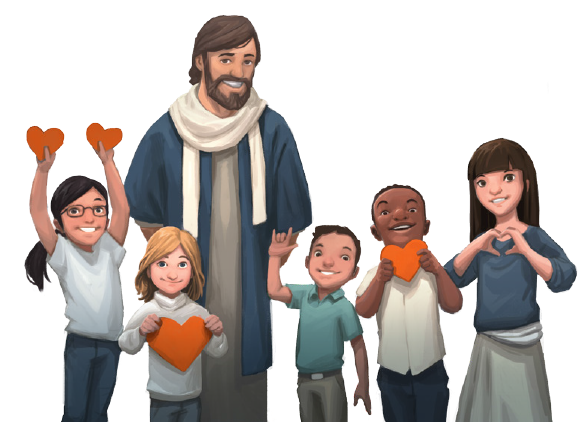 It’s joyful to share the gospel!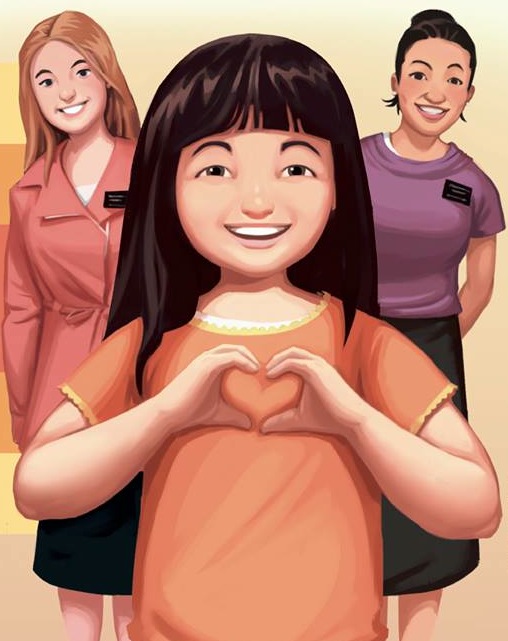 So joyful I want to sing!It’s joyful to teach the commandments!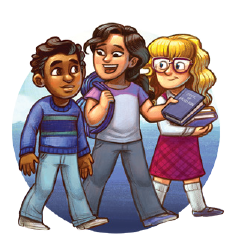 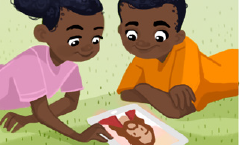 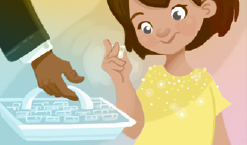 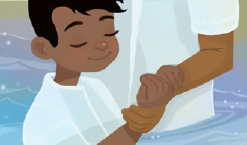 And joyful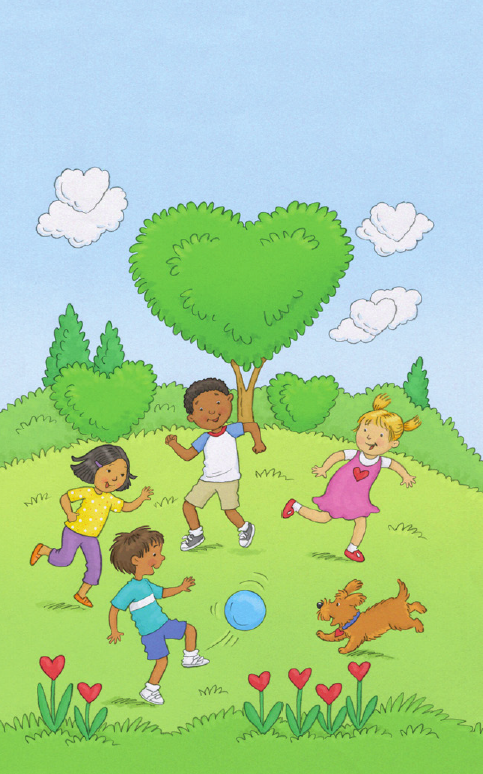 The peace they bring!It’s joyful to tell of Jesus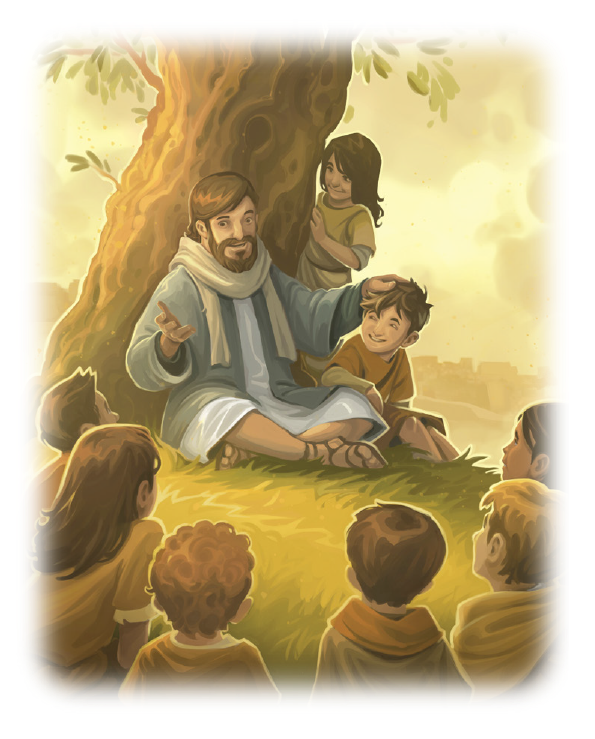 Our Savior and truest friendWho is guiding us with His love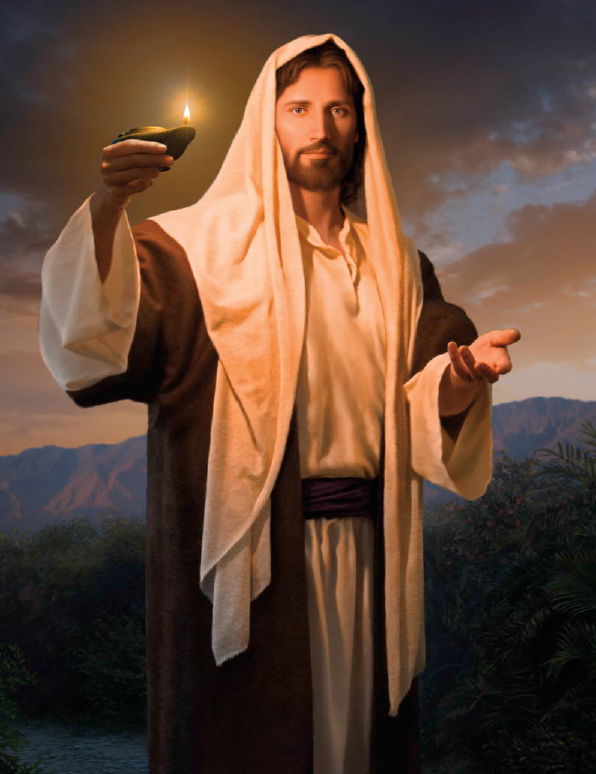 Back to our home aboveI’ll follow Him with Joy!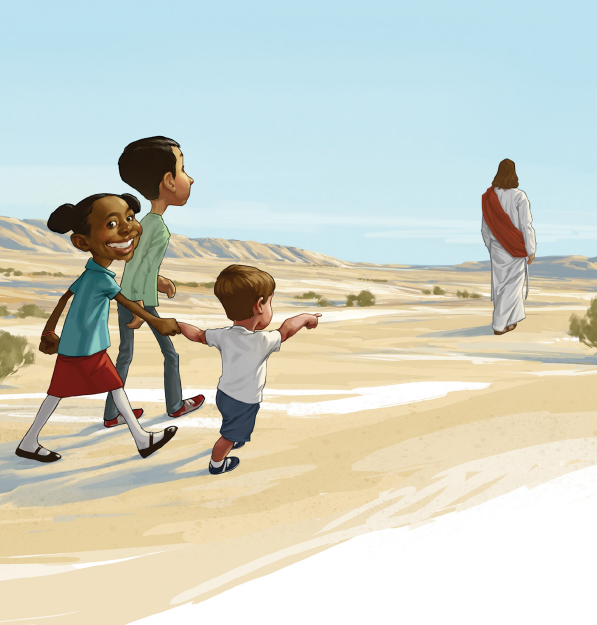 